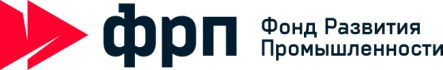 РУКОВОДСТВОпо подготовке Бизнес-плана © ФРП 2018Уважаемый Заявитель!Бизнес-план проекта — один из основных документов заявляемого Вами проекта, документ, дающий развернутое обоснование проекта и возможность всесторонне оценить эффективность принятых решений, планируемых мероприятий, риски инвестиций в проект.Бизнес-план предоставляется Вами на этапе подготовки проекта к комплексной экспертизе.Он адресован большинству экспертов и активно используется последними при формировании выводов и экспертных заключений.Бизнес-план должен:показать, что продукт или услуга найдут своего потребителя, установить емкость рынка сбыта и перспективы его развития;оценить затраты, необходимые для изготовления и сбыта продукции, предоставления на рынке работ или услуг;определить прибыльность будущего производства и показать его эффективность для предприятия (инвестора), для местного, регионального и государственного бюджета.Для Вашего удобства и в целях соблюдения Стандартов Фонда мы подготовили настоящее Руководство к формированию содержательной части Бизнес-плана проекта.Наши рекомендации изложены в виде плана и раскрывают основные блоки вопросов, ответы на которые должен содержать бизнес-план проекта.ВАЖНО: При подготовке Бизнес-плана дополнительно рекомендуем Вам обратиться к Рекомендациям по подготовке материалов проекта к научно-технической экспертизе. Данным документом Фонд раскрыл для Заявителей перечень направлений экспертизы проектов. Бизнес-план проекта должен содержать полные и четкие ответы на все группы вопросов, рассматриваемых научно-техническими экспертами.Надеемся, что наши советы будут полезны Вам, а качество материалов проекта будет высоко оценено экспертами.БИЗНЕС-ПЛАН РезюмеЦель проекта.Краткое описание предлагаемого к производству продукта проекта и этапа, на котором находится разработка. Выделение границ Проекта, заявляемых как цель финансирования со стороны Фонда.При условии, что программа финансирования предполагает специальное обоснование (потенциала импортозамещения, экспортного потенциала, соответствия проекта наилучшим доступным технологиям и т.д.) – обоснование такого соответствия.В случае, когда условия программы финансирования предполагают подтверждение экспортного потенциала продукта (для обоснования снижения процентной ставки по займу) – обозначить соответствие продукции Приказу № 1993 Министерства промышленности и торговли Российской Федерации от 23 июня 2017 г. "Об утверждении перечня высокотехнологичной продукции, работ и услуг с учетом приоритетных направлений модернизации российской экономики и перечня высокотехнологичной продукции".Емкость, динамика и перспективы рынка предлагаемого к производству продукта проекта.Краткое описание Заявителя и схемы реализации проекта. Данные о компетенциях Заявителя и основных соисполнителей в проекте. Персонал, участвующий в проекте.Общий бюджет проекта с выделением доли финансирования со стороны Фонда.Схема и сроки участия Фонда в проекте.ИСТОРИЯ И ТЕКУЩЕЕ СОСТОЯНИЕ ПРОЕКТА, ЕГО РАЗВИТИЕПредыдущие стадии проекта.Основные этапы.Инвесторы.Исполнители.Результаты и права на них.Предлагаемые в проекте стадии. Цель. Описание общего технического уровня технологии и продукта проекта (аналоги, конкурентные разработки, ключевые отличия, конкурентные преимущества и недостатки продукта проекта). Описание планируемых результатов.Свойства и технические параметры биомедицинского устройства, сравнение с аналогами, уникальность.Примерная себестоимость и ее составляющие.Области применения продукта и преимущества по сравнению с аналогами.Дальнейшее развитие проекта.Следующие стадии работ, включая выход на рынок.Модель получения дохода от продажи продукта/услуг.Предполагаемый объем продаж.АНАЛИЗ рынка ПРЕДЛАГАЕМОГО К РАЗРАБОТКЕ продукта проектаМировой рынок.Общее описание целевого рынка.Структура и тенденции рынка.Основные продукты - конкуренты.Основные технологии производства.Основные компании - конкуренты на рынке.Тенденции развития рынка и прогноз к концу Проекта.Российский рынок.Общее описание целевого рынка.Структура и тенденции рынка. Основные продукты - конкуренты. Основные технологии производства.Основные компании - конкуренты на рынке, потенциал импортозамещения продукта и планируемая доля замещения импорта компанией.Тенденции развития рынка и прогноз к концу проекта.Экспортный потенциал.Общее описание целевого рынка, в какие страны планируются поставки.Основные компании – конкуренты в указанных странах, экспортный потенциал и планируемая доля рынка, объемы поставок.Конкурентный анализ продукта проекта и технологии.ОСНОВНЫЕ ЗАДАЧИ ПРОЕКТА И ЭТАПЫОрганизационные задачи.Научно-технические задачи.Основные технические проблемы и задачи.Пути решения, в т.ч. альтернативные. Обоснование предлагаемых научных методов и подходов, технологических основ.Оценка возможности решения научно-технических задач.Оценка сроков решения задач.Выделение и описание ОКР Проекта, заявленных для финансирования за счет займа со стороны Фонда.Патентно-правовые задачи.Описание текущей ситуации на рынке (ключевые патенты на рынке, основные направления патентования). Имеющиеся патенты (заявки). Авторы, правообладатели. Оценка патентной чистоты предполагаемых разработок. Патенты, использование которых предполагается в ходе реализации Проекта. Охраноспособные решения, создание которых предполагается в ходе реализации Проекта. Распределение прав на создаваемые объекты интеллектуальной собственности. Меры по охране объектов интеллектуальной собственности и информации.Инфраструктурные задачи (обеспечение ресурсами). Доступные ресурсы и инфраструктура. Указание на наличие договоренностей/соглашений с потенциальными производителями, на базе активов которых будет осуществлена организация серийного производства продукта проекта.Площади. Сырьевая база.Лабораторное и аналитическое оборудование.Производственно-технологическое оборудование.Другие ресурсы в наличии.Ресурсы, требуемые для реализации проекта (с обоснованием).Площади.Сырьевая база.Лабораторное и аналитическое оборудование.Производственно-технологическое оборудование. Комплектующие.Другие требуемые нефинансовые ресурсы.Предложения по обеспечению ресурсами. План строительства/ ремонта/ поставок.Производственные задачи. Производственный план.Обеспечение комплектующими.Обеспечение качества. Описание системы менеджмента качества.Маркетинговая стратегия и задачи. Основные конкурентные преимущества продукта (соотношение цена/ качество) на внутреннем и мировом рынке.Стратегия развития продаж. Целевые показатели (объемы продаж по годам). Указать на наличие договоренностей/соглашений с потенциальными потребителями.  Стратегия продвижения на рынок. Наличие барьеров при продвижении продукта на мировой рынок и пути их прохождения.Задачи по реализации маркетинговой стратегии.Профиль коммерческих затрат.Кадровые задачи.Существующая управляющая команда (краткие резюме основных менеджеров).Существующая команда разработчиков и ключевых специалистов. Опыт выполнения командой аналогичных работ, результаты данных работ.Структура управления. Необходимые кадровые ресурсы.План набора/обучения.Описание основных этапов проекта.Календарный и сетевой график реализации проекта с указанием промежуточных результатов, достигаемых на каждом из этапов по каждой из задач. Взаимосвязь различных задач и результатов их решения.Ключевые точки контроля.Система отчетности и контроля реализации проекта.Система лицензирования (разрешительных процедур) в отношении технологии, выпуска продукта проекта, иных процедур.Перечень специальных разрешительных процедур, выполнение которых является обязательным в силу специфики проекта или его отдельных этапов,Перечень процедур, необходимых для сертификации продукта проекта,Наличие необходимых международных сертификатов на продукцию (в случае плана поставки на экспорт в рамках проекта), оценка возможности их получения.Перечень процедур и планов их выполнения для получения лицензий и разрешений на производство продукта проекта.Нормативная база (перечень действующих нормативных актив, регулирующих деятельность в отрасли в части лицензирования, получения разрешений).фИНАНСОВЫй ПЛАНПринятые исходные данные.План производства/сбыта, динамика по годам;Профиль цен на товары/услуги, динамика по годам; Профиль производственных затрат, динамика по годам;Профиль инвестиционных затрат по годам. Бюджет проекта (финансовый план) прогноз отчета о прибылях и убытках;прогноз отчета о движении денежных средств;баланс (или расчет основных балансовых показателей); бюджет капитальных вложений;дополнительные вспомогательные формыЭкономические показатели проекта:срок окупаемости проекта;NPV;IRR;профиль налоговых отчислений;прочие дополнительные показатели, в зависимости от специфики проекта.Финансирование проекта:график финансирования проекта, включая заем со стороны Фонда; предполагаемые источники финансирования и их стоимость;график возврата займа Фонда и иных возвращаемых инвестиций.Резюме по финансовому разделу проекта.ОЦЕНКА РИСКОВ И УПРАВЛЕНИЕ РИСКАМИНаучно-технические риски.Риски производства и технологии.Рыночные риски.Операционные риски.Финансовые риски.Прочие риски, в том числе оценка экологической безопасности реализации проекта.УСЛОВИЯ участия ФондаСхема участия.Сроки и объемы финансирования.Уважаемый Заявитель!Если у Вас возникли вопросы, их можно задать:специалистам консультационного центра Фонда развития промышленности, чьи данные Вы всегда можете найти на сайте Фонда;в Личном кабинете проекта специалисту, сопровождающему экспресс-оценку или процесс подготовки проекта для комплексной экспертизы;Менеджеру проекта на этапе комплексной экспертизы и подготовки к Экспертному совету.a: 105062, Москва, Лялин пер., д. 6, стр. 1t: +7 (495) 120-24-16s: www.frprf.ru